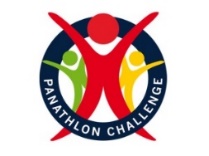                 		Entry Form: Secondary Schools & SEN resource units  Please complete the following form to indicate your interest in the new virtual Panathlon Discovery events, giving approximate entry numbers for your specific school or specialist unit. Upon receipt of your entry Panathlon will send video clips for each activity, rules, score sheets and monitoring forms.Please return your entry form to entries@panathlon.com School/College name and address include (County)Your School Games OrganiserContact name & numberEmail address  Activity       Results          RewardsMonitoring   Entry Numbers   Entry NumbersPre-seasonMulti-skills Secondary(mainstream)No submission of results Schools receive certificates (max 50) plus extra pdf certificates to printSchools return  completed formCompetitorsLeadersPre-seasonMulti-skills Secondary(mainstream)No submission of results Schools receive certificates (max 50) plus extra pdf certificates to printSchools return  completed formMulti-skillsGame Day Secondary(mainstream)Results need to be sent in by the specified dateResults will be placed in a Panathlon secondary league tableSEN child will receive a medal and certificate(Max 20 per school)Additional pdf certificates Top SEN teams in the county will be awarded trophies and team certificates  Schools return  completed formCompetitorsLeadersMulti-skillsGame Day Secondary(mainstream)Results need to be sent in by the specified dateResults will be placed in a Panathlon secondary league tableSEN child will receive a medal and certificate(Max 20 per school)Additional pdf certificates Top SEN teams in the county will be awarded trophies and team certificates  Schools return  completed form  Activity       Results          RewardsMonitoring   Entry Numbers      Entry Numbers   10 Pin BowlingResults need to be sent in by the specified dateResults will be placed in a Panathlon ‘category’  school league tableEvery SEN child in will receive a medal and certificate (max 20)Additional pdf certificates Schools return  completed formCompetitorsLeaders10 Pin BowlingResults need to be sent in by the specified dateResults will be placed in a Panathlon ‘category’  school league tableEvery SEN child in will receive a medal and certificate (max 20)Additional pdf certificates Schools return  completed form